КОНСПЕКТ ЗАНЯТИЯ КРУЖКА «АКВАРЕЛЬКА»  Подготовила: Степанова Татьяна Ивановна МАДОУ д\с№119Тема: «Как Дед Мороз потерял свои рукавички»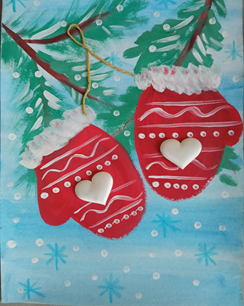 Цель: через сказку научить детей среднего дошкольного возраста рисовать рукавички Деда Мороза. Образовательные задачи:  формировать у детей умения и навыки, необходимые для создания творческих работ; обучать детей приемам и способам изображения с использованием различных материалов; расширять кругозор о новых сказках про Деда Мороза.Развивающие задачи: создавать условия для развития творческих способностей и воображения, поддерживая проявления их фантазии. Воспитательные задачи: вызвать радость от рисования, полученных в процессе занятия, поощрение инициативности.Оборудование для экспериментирования: «потерянные» рукавички Деда Мороза, письмо от Деда Мороза, образец нарисованных рукавичек, затонированные листы акварельной бумаги, гуашь красного, белого, зеленного, коричневого цвета, кисти разного размера и разной жесткости, ватные палочки для украшения рукавичек и рисования снега, элементы аппликации: сердечко и веревочка для украшения рукавичек, цветные мелки голубого цвета для рисования снежинок. Ход занятия:Организационный моментПедагог: Давай с вами произнесем загадочную фразу «Цвет радуги»Педагог вместе с детьми: КАЖДЫЙ ОХОТНИК ЖЕЛАЕТ ЗНАТЬ ГДЕ СИДИТ ФАЗАН.Основная часть занятия.Педагог: Дети, с Дедом Морозом приключилась беда! Он уехал к себе домой на своих оленях, в Великий Устюг, в холодный зимний город. И вдруг прислал вот такое письмо: «Я был у вас на празднике и забыл свои варежки. Ребята, пожалуйста, найдите мои рукавички. Ваш Дед Мороз». Педагог показывает варежки Деда Мороза. На других новогодних праздниках я была, и там Дед Мороз действительно был без рукавичек. Как вы думаете холодно без рукавичек Деду Морозу?Дети: Конечно, холодно!Педагог: К тому же они у него волшебные!Он управлял этими рукавичками оленями! А ему нужно приехать на праздник к ребятам в следующий раз. А, давайте, с вами нарисуем рукавички Деда Мороза и отправим ему ваши рисунки. И тогда он поймет, что мы нашли его рукавички. А сами варежки пришлем в посылке.Физминутка. Пальчиковая гимнастика. Педагог: Забыл Дед Мороз свои рукавички на ели. Как мы нарисуем веточки ели?Педагог обращает внимание на рисование еловых веточек.Дети: возьмем сухую жесткую кисть, наберем зеленую краску и прорисовываем иголочки на елке. Педагог: Еще маленькой кисточкой и белой краской дорисуем снежок на ветках.Педагог обращает внимание на прорисовку снега на ветках.Затем приступаем к рисованию рукавичек. Какую кисть возьмем?Дети: большую мягкую кисть и наберем красную гуашевую краску.Педагог: Напомню, что у рукавичек основная часть закругленная и есть одна часть для большого пальчика.Педагог показывает, как рисовать рукавички.Что еще есть на рукавичках Деда Мороза?Дети: Пушок.Педагог: Нужно хорошо промыть кисть, набрать белую гуашь и примакиванием нарисовать пушок на каждой рукавичке.А как украшены рукавички? И чем будем теперь рисовать?Дети: узорами, орнаментом. Рисовать будем ватными палочками. Педагог: Правильно. Посмотрите, есть в орнаменте кружочки, линии. Не забудьте нарисовать ватными палочками легкий снежок, можно добавить снежинки цветными мелками.Итог занятия:Педагог: Молодцы! У вас получились замечательные рукавички! Я думаю Деду Морозу понравятся ваши рисунки. Когда подсохнуть мы обязательно оправим письмом эти работы с нарисованными рукавичками. 